ԵԶՆԻԿ ԿՈՂԲԱՑԻ 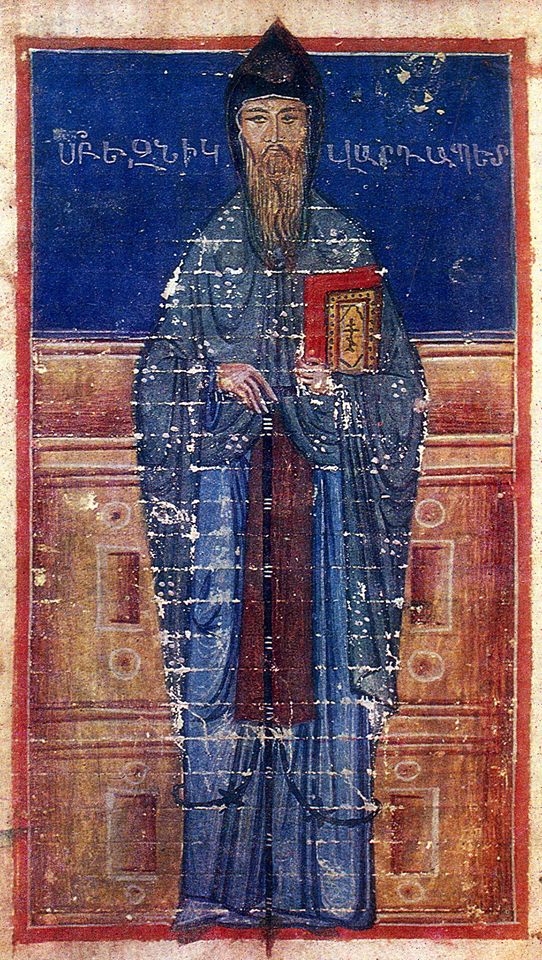 http://www.armeniaculture.am/am/Encyclopedia_patmagrutyuny_vagh_mijnadaryan_hayastanumԵՂԾ ԱՂԱՆԴՈՑ ԵԶՆԻԿԻ ԿՈՂԲԱՑՒՈՅՅորժամ զաներեւութէն եւ զնորին զմշտնջենաւոր զաւրութենէն ճառիցէ ոք, քանզի մարմնաւոր լեալ է, պարտի զմիտս յստակել եւ զխորհուրդս սրբել, զյոյզս շարժմանց պարզել, զի յայն զոր առաջի եդ՝ հասանել կարասցէ։ Նա եւ որ ընդ ճառագայթս արեգականն հայել կամիցի, պարտի զպղտորութիւն աչացն՝ զաղտն եւ զբիժն ի բաց պարզել, զի մի մթարքն՝ որ զբբաւքն շողայցեն, արգել հայելոյ ի յստակութիւն լուսոյն լիցին։Եւ արդ քանզի մի էութիւն անքննին է եւ անհաս բնութեամբ, առ նորա անքննութիւնն ընծայութիւն անգիտութեան մատուցանելի է, եւ առ էութիւնն նորին դաւանութիւն գիտութեան եւ ոչ քննութեան։ Զի որ էն՝ պարտի զի մշտնջենաւոր իցէ եւ անսկիզբն, որոյ ոչ սկիզբն յումեքէ առեալ լինելոյ, եւ ոչ ունի զոք ի վեր քան զինքն, զոր պարտ իցէ նմա պատճառ կարծել կամ իմանալ՝ եթե ի նմանէ իցէ առեալ սկիզբն էանալոյ։ Զի ոչ ոք է առաջին քան զնա, եւ ոչ ոք է յետոյ նման նմա, եւ ոչ ընկեր հաւասար նորին, եւ ոչ էութիւն հակառակ նմա, եւ ոչ գոյութիւն ընդդիմակաց, եւ ոչ բնութիւն հիւթաբեր ի պէտս նորա, եւ ոչ նիւթ ինչ՝ յորմէ առնիցէ զոր առնելոց իցէ. այլ ինքն է պատճառ ամենայնի, որ ի լինելն եւ ի գոյանալ եկին ի չգոյէ եւ ի գոյէ որպէս երկինք վերինք եւ որ ինչ յերկինս, եւ երկինք երեւելիք որ ի ջուրց, եւ երկիր, եւ ի նմանէ եւ ի նմա. յորմէ ամենայն եւ ինքն ոչ յումեքէ։ Որոյ ըստ իւրաքանչիւր կարգաց տուեալ է սկիզբն լինելոյ աներեւութիցն անմարմնոց, եւ երեւելեաց մարմնաւորաց. որ բաւականն է որպէս ի տալն զկենդանութիւնն, նոյնպէս եւ ի գիտութիւն իւրոյ անարար էութեանն, եւ յիւրոց արարածոցն ի [հասումն] ըստ իւրաքանչիւր բնութեանց ածել։ Որ ոչ այնու միայն զարմանալի է, զի ածն ի չգոյէ ի գոյ զչգոյսն, եւ եցոյց յոչնչէ յինչ զչէսն, այլ զի եւ անարատ եւ անխախուտ պահէ զլեալսն. որոց եւ յառաջնումն իսկ աննախանձ ետ զկենդանութիւնն, առ ի յայտնելոյ զիւրոյ զբարերարութեանն հանդէս։Քանզի ոչ եթե կարաւտ ինչ ոք իւիք էր, եթե վասն այնորիկ խնայիցէ՝ իւր միայնոյ զկենդանութիւնն. եւ անզաւր եւ տկար, եթե անձին եւեթ խորիցէ զզաւրութիւնն. եւ ոչ նիազ ի գիտութենէ, եթե ինքեան եւեթ պահիցէ զգիտութիւնն. եւ ոչ կարաւտ յիմաստութենէ, եթե յորժամ այլոց բաշխիցէ զիմաստութիւնն իւր, կարծիք ինչ կարաւտութեան ի ներքս մտանիցեն։Այլ կենդանի է եւ աղբիւր կենդանութեան. [տայ ամենայնի կենդանութիւն, եւ ինքն կայ լի եւ յանսպառ կենդանութեան. եւ զաւրացուցանէ զանզաւրս մեծազաւր զաւրութեամբ, եւ ինքն ոչ թերանայ ի զաւրացուցիչ զաւրութենէն. եւ պարգեւէ գիտութիւն ամենայն անգիտաց, եւ ինքն բաւանդակ ունի յինքեան զամենագէտ գիտութիւնն. եւ բղխէ յամենեսին զանպակաս իմաստութիւնն, եւ ինքն մնայ անխախուտ յամենահնար իմաստութեան։Եթե աղբերք մշտաբուղխք, որ ի նորա հրամանէ կարգեցան, հանապազ բղխեն եւ ոչ պակասեն, որոց բղխմունքն զայլոց կարաւտութիւնս լնուն, եւ ինքեանք ի նմին յորդութեան կան մշտնջենաւորք, ո՞րչափ եւս առաւել այն՝ որ նոցա զյորդութիւն բղխմանցն յաւրինեաց, որ աղբիւրն է բարութեան. որ զամենայն զոր արար գեղեցիկս արար, զբանաւորս եւ զանբանաւորս, զմտաւորս եւ զանմտաւորս, զխաւսունս եւ զանխաւսունս, զասունս եւ զանասունս։ Եւ բանաւորաց եւ մտաւորաց յիւրաքանչիւր առաքինութեանց կարգեաց ստանալ զբարութիւն, եւ ոչ զգեղեցկութիւն. զի գեղեցկութեանն տուիչ ինքն է, եւ բարութեանն՝ զանձնիշխանութիւնն արար պատճառ։Ապա եթե ինչ յարարածոց՝ որ գեղեցիկ է՝ այն ի ռբարւոյ արարչէ <եւ ինչ յարարածոց որ չար է, այն ի չարէ արարչէ> կարծիցի ոմանց, որպէս Յունացն հեթանոսաց եւ արանցն մոգուց եւ հերձուածողաց, որ չար իմն էութիւն հակառակ բարւոյ դնեն, զոր հիւղն կոչեն՝ որ թարգմանի նիւթ, մեր առաջին եւ նախաբարբառ պատասխանի այն է՝ եթե ի բարերար արարչէն չար ինչ չիք լեալ. եւ չիք ինչ չար՝ որ բնութեամբ չար իցէ. եւ ոչ է արարիչ չարաց իրաց, այլ բարեաց։Եւ արդ զո՞ր ինչ յարարածոցն բարի կարծիցեն, կամ զո՞ր չար. զի բազում անգամ զոր բարին կարծիցեն, միայն առանձինն՝ առանց ընկերին խառնութեան՝ վնասակար լինի, յամենեցունց առ հասարակ վկայեալ։ Արեգակն թե բարի է, եւ առանց աւդոյ խառնուածոյ այրիչ եւ ցամաքեցուցիչ է. նոյնպէս եւ լուսին խոնաւական բնութիւն, առանց խառնուածոյ ջերմութեան արեգական՝ վնասակար եւ ապականիչ է։ Եւ աւդ, առանց ցաւղոյ խոնաւութեան եւ ջերմութեան՝ վնասակար եւ ապականիչ է. եւ ջուրք զհող երկրի ողողանեն եւ ապականեն. եւ երկիր առանց ջուրց պատառի եւ խորխոլի։ Եւ այսպէս չորեքին բնութիւնքն, ուստի աշխարհս կազմեալ եւ կայ, առանձինն՝ ապականիչք են միմեանց, եւ խառնեալ ընդ ընկերին՝ աւգտակարք եւ շահաւորք։ Եւ զի այս այսպէս է՝ ամենեցուն յայտնի է որ կամին ուսանել։Ապա ուրեմն է ինչ զարութիւն ծածուկ, որ զապականիչսն միմեանց խառնուածովք արար աւգտակարս իրերաց։Եւ որ առողջ միտս ունին, ոչ զշարժունսն՝ այլ զշարժիչն պարտին փառաւորել. եւ ոչ ընդ արբանեակսն, այլ ընդ վարիչն պարտին զարմանալ. եւ ոչ ընդ գնայունսն, այլ ընդ գնացուցիչն. քանզի եւ նոքին իսկ իւրաքանչիւր փոփոխմամբք յայտ առնեն, եթե է ոմն՝ որ փոփոխէ զնոսա. արեգակն՝ ծագելովն եւ վերանալով եւ ի մուտս դառնալով. եւ լուսին՝ աճմամբ լնլով եւ նուազելով. եւ այլք եւս յարարածոցն ըստ իւրաքանչիւր բնութեանց շարժելովն եւ դադարելով։ Եւ արդ չէ առողջ մտաց զշարժիչն եւ զփոփոխիչն թողուլ, եւ շարժնոցն եւ փոփոխելեաց պաշտաւն տանել եւ երկրպագութիւն մատուցանել. զի որ շարժին եւ փոփոխի՝ չէ էական. այլ կամ լեալ յումեքէ եւ յիմեքէ, եւ կամ հաստեալ ի չգոյէ։ Եւ որ էն եւ շարժէ զամենայն, ինքն ոչ շարժի եւ ոչ փոփոխի, քանզի էական է եւ անշարժական է։ (…)Դարձեալ՝ առ այսպիսի ճշմարիտ ասացածս 194v անպատշաճ հարցուածս մատուցանեն. ուստի՞ իսկ բնաւ են, ասեն, այդպիսի անհարթութիւնք. զի թե Աստուած բարեաց արարիչ է եւ ոչ չարաց իրաց, ուստի՞ է խաւար, ուստի՞ են չարիք, ուստի՞ են աշխատութիւնք, ուստի՞ են լլկանք՝ մերթ ի ցրտոյ մերթ ի խորշակէ։Կամ ուստի՞ են անզգամութիւնք, զի տեսանեմք երկուս արս միազգիս ընդ միմեանս գրգռեալ, միմեանց մահու եւ արեամբ ծարաւի են։ Եւ այլք զգերեզմանս կրկտեն, եւ զթաղեալ մարմինս ընդ հողով՝ մերկացեալ խայտառակեալ՝ արեւու ցուցանեն, եւ զմեծարեալ դին, առ փութի <անփոյթ> [ի] ծածկելոյ, թերեւս եւ շանց եւս կուր արկանեն։ Եւ է երբեք զի մին փախուցեալ երթայցէ անձնապուր ուրեք զկեանս անձինն շահել, եւ միւսն ցասմամբ բորբոքեալ՝ սրով զկնի ընթացեալ, ոչ դադարէ՝ մինչեւ յագեցուցանէ զցասումնն. ուստի՞ է այն անյագ ցասումն։ Եւ ոմն մերկանայ զհանդերձս ընկերին, եւ թ195rե ընդդէմ դառնայցէ յարեւէ եւս արկանէ։ Եւ ուրումն ի մտի եդեալ գողանալ զայլոյ ամուսնութիւն, եւ ելեալ անաւրենութեամբ յաւտար մահիճս, չտայ լինել հայր որդւոց այնմ՝ որ աւրինաւքն ամուսնացեալ իցէ։ Եւ երբեք երբեք պատերազմունք շարժին, ուր մեղաւոր եւ արդար առ հասարակ կոտորին։ Եւ մա՞հք տարաժամք, եւ ախտք չարաչարք։ Եւ զի՞ պիտոյ է զբնաւ մի ըստ միոջէ թուել. այլ համառաւտ իսկ ասել՝ թե ուստի՞ է այս ամենայն, եւ ո՞վ է սկիզբն եւ գործիչ այնպիսի անպատեհից, բայց եթե իցէ ինչ չար զաւրութիւն՝ որ զայն ամենայն անհարթութիւնս տայցէ գործել, եւ ինքն իսկ արարիչ իցէ նոցա. զի զԱստուած արարիչ ասել այնպիսի իրաց անպատշաճ է, եւ ոչ ի նմանէ ունել զգոյութիւն չարեաց։ Զիա՞րդ մարթ է զայնպիսին յԱստուծոյ կարծել. զի Աստուած բարերար է եւ լաւութեանց արարիչ, եւ ի չարութեանց ինչ ի նա ոչ մերձենայ, եւ ոչ խնդալ ընդ այն ախորժէ, 195v այլ եւ խոտէ եւս զգործսն եւ զգործելիս. զի անընտանի են չարիք ի բնութենէ նորա։Վասն որոյ կարծի՝ թե էր ինչ ընդ նմա, որում հիւղն անուն էր՝ որ է նիւթ, ուստի զամենայն արարածս արար եւ զատոյց ամենարուեստն իմաստութեամբ, եւ զարդարեաց վայելչութեամբ. եւ յայնմ նիւթոյ պարտ է կարծել զչարիս, որ անիրան եւ անկերպարան էր եւ խառն ի խուռն աւձտելով երթեւեկէր, եւ կարաւտէր Աստուծոյ արուեստգիտութեանն։ Եւ Աստուած ոչ եթող զնա հանապազ խառն ի խուռն վարել, այլ եկն յառնել զարարածս, եւ ի յոռութեանցն նորա ռզքազնուագոյնսն զատուցանել կամեցաւ. եւ այնչափ ինչ արար ի նմանէ՝ որչափ Աստուծոյ վայելէր առնել արարածս, եւ որ ինչ մրրախառնն էր ի նմանէ, եւ չէր պատշաճ արարչութեան, զայն եթող. եւ յայնմ մրրոյ են չարիք մարդկան։